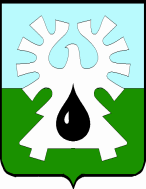 МУНИЦИПАЛЬНОЕ ОБРАЗОВАНИЕ ГОРОД УРАЙХанты-Мансийский автономный округ - ЮграАдминистрация ГОРОДА УРАЙКОМИССИЯ ПО ПОДГОТОВКЕ ПРОЕКТА ПРАВИЛ ЗЕМЛЕПОЛЬЗОВАНИЯ И ЗАСТРОЙКИ ГОРОДА УРАЙ ПРОТОКОЛ ЗАСЕДАНИЯ КОМИССИИПрисутствовали: Повестка:Рассмотрение проекта Правил землепользования и застройки муниципального образования городской округ город Урай.Согласование проекта Правил землепользования и застройки муниципального образования городской округ город Урай.Доклад по вопросам повестки заседания - Парфентьева А.А.Рассмотрение проекта.Постановлением администрации города Урай «О подготовке проекта  Правил землепользования и  застройки муниципального образования городской округ город Урай» утверждено 09.11.2016 (№3433), определены перечень мероприятий по подготовке проекта и сроки его подготовки.Сообщение о принятии решения о подготовке Проекта Правил землепользования и застройки муниципального образования городской округ город Урай опубликовано в газете «Знамя» от 11.11.2016 №127 (6588).   Предложений заинтересованных лиц по Проекту Правил землепользования и застройки муниципального образования городской округ город Урай по состоянию на текущую дату в комиссию не поступило (установленный срок - до 28.11.2017) На основании муниципального контракта от 16.02.2017 №14-2017 (заказчик - муниципальное казенное учреждение «Управление градостроительства, землепользования и природопользования города Урай»,  подрядчик - ООО«ГеоСтатус», срок завершения работ по контракту - 08.12.2017) выполнены работы по подготовке проекта Правил землепользования и застройки муниципального образования городской округ город Урай. Проект представлен заказчику, предварительно рассмотрен заинтересованными подразделениями заказчика, подготовленный проект представлен на рассмотрение комиссии.  Согласование проекта.  Проект Правил землепользования и застройки муниципального образования городской округ город Урай подготовлен согласно статье 30 Градостроительного кодекса Российской Федерации на основании постановления администрации города Урай от 09.11.2016 №3433 «О подготовке проекта Правила землепользования и  застройки муниципального образования городской округ город Урай».Проект Правил землепользования и застройки муниципального образования городской округ город Урай разработан для следующих частей Правил землепользования и застройки:1 «Порядок применения правил и внесения в них  изменений». 2 «Карта градостроительного зонирования».3 «Градостроительные регламенты».Проект Правил землепользования и застройки муниципального образования городской округ город Урай разработан на всю территорию города Урай, соответствует требованиям технических регламентов, генеральному плану города Урай, схеме территориального планирования  Ханты-Мансийского автономного округа-Югры, схемам территориального планирования Российской Федерации.           Решения комиссии по вопросам повестки:согласовать проект Правил землепользования и застройки муниципального образования городской округ город Урай; представить проект Правил землепользования и застройки муниципального образования городской округ город Урай администрацию города.За – 9    Против – 0      Воздержалось – 0 Председатель комиссии                                                          	И.А.Козлов Секретарь комиссии 	О.А. Полотайко 628285, микрорайон 2, дом \59,  г.Урай, Ханты-Мансийский автономный округ-Югра,    Тюменская область                                                                                                              тел. 2-84-20,2-90-19  факс(34676) 2-84-20E-mail: ogr7@urban.uray.ru 18октября  2017 годаКозлов И.А., председатель комиссии, заместитель главы города Урай;Парфентьева А.А. заместитель председателя комиссии, директор МКУ «УГЗиП г. Урай»;Члены комиссии:Полотайко О.А., начальник отдела архитектуры, территориального планирования и рекламы МКУ «УГЗиП г. Урай»;Куницына М.С., начальник юридического отдела правового управления администрации города Урай;Гарифов В.Р., председатель комитета по управлению муниципальным имуществом администрации города Урай;Макаров С.Г., директор муниципального казенного учреждения  «Управление капитального строительства города Урай»;Юрченко Ю.Ю., начальник отдела дорожного хозяйства и транспорта администрации города Урай;Лаушкин О.А. начальник муниципального казенного учреждения «Управление жилищно-коммунального хозяйства города Урай»;Заливина А.Ю., начальник отдела землепользования и природопользования МКУ «Управление градостроительства, землепользования и природопользования города Урай».